Latvijas brūnās šķirnes vaislas buļļi:Buļļa VCG Nr Buļļavārds  Vērtējums SertfikātaNr.Buļļa ciltskartīteŠķirne  Dzimis Eksterjera vērtējums uz 2017.gadaI ceturksni 31709 Stellus
Stolbergs1055m +393+19.9+9.1+0,04-0,06  
Si=115% Ri=119% Vi=104% Ei=106%  881
31709.pdf LB Latvijā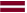 31709.xls  31736 Rikordo
Goldstar  681m +313-0.1+3.7-0,21-0,1  
Si=113% Ri=115% Vi=108% Ei=111%  927
31736.pdf LB Latvijā  31736.xls 31785 Gotiks
Kvarnakra 462m +369+14.2+8.2-0.03-0,06  
Si=111% Ri=118% Vi=87% Ei=105% 995
31785.pdfLB  Latvijā31785.xls  32102 Grandboy
Milestons 11m+403+38,7+16,9+0,32+0,05 
Si=118% Ri=124% Vi=102% Ei=110%  1505
32102.pdf LBLatvijā 32102.xls  32163Bairons  2030
32163.pdfLB  Latvijā